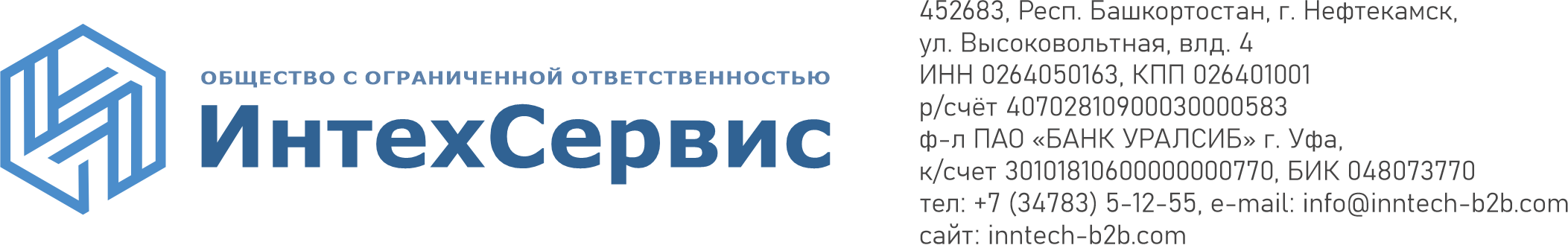 ОПРОСНЫЙ ЛИСТ(исходные данные для разработки технико-коммерческого предложения
 на вихревой газодинамический сепаратор)После получения заполненного опросного листа и предоставления технологической схемы, с указанием расхода (фактического) и расстояния (по возможности), мы предоставим Вам коммерческое предложение с указанием марки сепаратора, цены и сроков поставки.Наименование предприятияНаименование предприятияАдрес заказчикаАдрес заказчика1Рабочая средаРабочая среда2Производительность на входе в сепараторПроизводительность на входе в сепараторПроизводительность на входе в сепаратор2.1- максимальная, нм3/мин- максимальная, нм3/мин2.2- минимальная, нм3/мин- минимальная, нм3/мин3Рабочее давлениеРабочее давлениеРабочее давление3.1- максимальное, кгс/см2- максимальное, кгс/см23.2- минимальное, кгс/см2- минимальное, кгс/см24Диаметр присоединительных труб, ммДиаметр присоединительных труб, мм5Температура на входе в сепаратор, °СТемпература на входе в сепаратор, °С6Климатические условия эксплуатацииКлиматические условия эксплуатацииКлиматические условия эксплуатации6.1- максимальное, °С- максимальное, °С6.2- минимальное, °С- минимальное, °С6.37ПримечаниеПримечаниеПримечаниеОпросный лист заполнил:Опросный лист заполнил:Опросный лист заполнил:Опросный лист заполнил:ДолжностьДолжностьФамилия, имя, отчествотелефон, e-mail